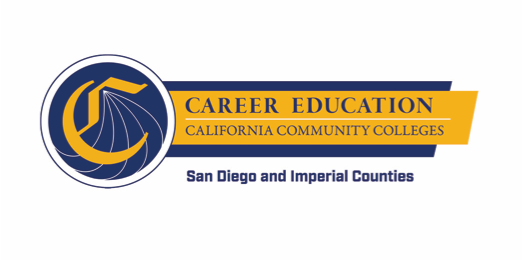 K-14 Career Pathways Subcommittee MeetingSeptember 10, 201812:30 PM – 2:30 PMSan Diego Continuing Education North City Campus – 115G
AGENDACareer pathways goals and leading indicators			J. Patel & K. PorterReview documentAlign metrics/goals/leading indicators Career Development Continuum					L. McConvilleReview Continuum and RubricNext steps 								M. Smith/J. PatelLarge group meetingSmall group meeting